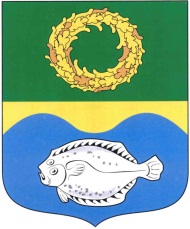 РОССИЙСКАЯ ФЕДЕРАЦИЯКАЛИНИНГРАДСКАЯ ОБЛАСТЬОКРУЖНОЙ СОВЕТ ДЕПУТАТОВМУНИЦИПАЛЬНОГО ОБРАЗОВАНИЯ«ЗЕЛЕНОГРАДСКИЙ ГОРОДСКОЙ ОКРУГ»(первого созыва)   РЕШЕНИЕ     от 31 августа  2016 года                                                               № 84     г. Зеленоградск                                  О назначении публичных слушаний по проекту решения окружного Совета депутатов муниципального образования «Зеленоградский городской округ» «Об утверждении Правил благоустройства территории муниципального образования  «Зеленоградский  городской округ»	Заслушав и обсудив информацию заместителя председателя окружного Совета депутатов муниципального образования «Зеленоградский городской округ» Ростовцева В.Г., руководствуясь статьей 28 Федерального закона от 06.10.2003 № 131-ФЗ «Об общих принципах организации местного самоуправления в Российской Федерации», статьей 15 Устава муниципального образования «Зеленоградский городской округ», Положением ««О порядке организации и проведения публичных слушаний в муниципальном образовании «Зеленоградский городской округ»», утвержденным решением окружного Совета депутатов муниципального образования «Зеленоградский городской округ» от 30 марта 2016 года № 57 окружной Совет депутатов муниципального образования «Зеленоградский городской округ»Р Е Ш И Л :    1. Назначить на 10 октября 2016 года в 15 - 00 часов проведение публичных слушаний по  проекту решения окружного Совета депутатов муниципального образования «Зеленоградский городской округ» «Об утверждении Правил благоустройства территории муниципального образования  «Зеленоградский  городской округ» (приложение).     2.  Местом проведения публичных слушаний определить: город Зеленоградск, ул. Крымская, д. 5а (зал заседаний администрации муниципального образования «Зеленоградский городской округ»).      3. Утвердить состав комиссии по проведению публичных слушаний:Председатель комиссии:  Ростовцев В.Г., заместитель председателя окружного Совета депутатов муниципального образования  «Зеленоградский городской округ».Заместитель председателя комиссии: Попшой Г.П., заместитель главы администрации муниципального образования  «Зеленоградский городской округ».Секретарь комиссии: Терентьева А.В., начальник отдела экономического развития и торговли администрации муниципального образования  «Зеленоградский городской округ».Члены комиссии:- Васильев А.Н.,  заместитель председателя окружного Совета депутатов муниципального образования  «Зеленоградский городской округ», председатель постоянной комиссии по местному самоуправлению, законодательству, регламенту, социальным вопросам и связям с общественностью;- Пахоменко Л.В.,  председатель комитета по строительству, ЖКХ и благоустройству администрации муниципального образования  «Зеленоградский городской округ»;- Килинскене Р.М.,  депутат окружного Совета депутатов муниципального образования  «Зеленоградский городской округ»;- Носырев О.В., депутат окружного Совета депутатов муниципального образования  «Зеленоградский городской округ».     4. Комиссии по проведению публичных слушаний:     4.1 организовать проведение публичных слушаний проекту решения окружного Совета депутатов муниципального образования «Зеленоградский городской округ» «Об утверждении Правил благоустройства территории муниципального образования  «Зеленоградский  городской округ»  в установленном действующим законодательством порядке;     4.2. опубликовать настоящее решение в газете «Волна» и разместить на официальном сайте муниципального образования «Зеленоградский городской округ» не позднее 7 сентября 2016 года;     4.3. подготовить протокол проведения публичных слушаний не позднее 15 октября 2016 года;     4.4. подготовить заключение о результатах публичных слушаний, опубликовать его в газете «Волна» и разместить на официальном сайте муниципального образования «Зеленоградский городской округ» не позднее 26 октября 2016 года.      5. Ознакомиться с указанным решением, а также представить свои письменные предложения и замечания, касающиеся проекта решения окружного Совета депутатов муниципального образования «Зеленоградский городской округ» «Об утверждении Правил благоустройства территории муниципального образования  «Зеленоградский  городской округ» все заинтересованные лица могут  с 7 сентября 2016 года  по 6 октября 2016 года включительно в рабочие дни (понедельник-пятница) с 10.00 до 17.00 часов в окружном Совете депутатов муниципального образования «Зеленоградский городской округ» по адресу: г. Зеленоградск, ул. Ленина, д.20 каб. №2.        6. По результатам проведения публичных слушаний вынести вопрос «Об утверждении Правил благоустройства территории муниципального образования  «Зеленоградский  городской округ» на заседание окружного Совета депутатов муниципального образования «Зеленоградский городской округ».         7. Опубликовать решение в газете «Волна» и разместить на официальном сайте муниципального образования «Зеленоградский городской округ».         8. Решение вступает в силу со дня опубликования в газете «Волна». Глава муниципального образования«Зеленоградский городской округ»               				       С.В.Кулаков      Приложение  к решению окружного Совета депутатов муниципального образования «Зеленоградский городской округ» от  31 августа 2016 года №84РОССИЙСКАЯ ФЕДЕРАЦИЯКАЛИНИНГРАДСКАЯ ОБЛАСТЬОКРУЖНОЙ СОВЕТ ДЕПУТАТОВМУНИЦИПАЛЬНОГО ОБРАЗОВАНИЯ«ЗЕЛЕНОГРАДСКИЙ ГОРОДСКОЙ ОКРУГ»(первого созыва)ПРОЕКТРЕШЕНИЕ от                      2016 года                                                    №  г. Зеленоградск                                  Об утверждении Правил благоустройства территории муниципального образования  «Зеленоградский  городской округ»       В соответствии с пунктом 25 части 1 статьи 16 Федерального закона от 06.10.2003г. № 131 – ФЗ   «Об  общих принципах организации  местного  самоуправления в Российской Федерации», руководствуясь Уставом муниципального образования  «Зеленоградский городской округ»,   окружной Совет депутатов муниципального образования «Зеленоградский городской округ» Р Е Ш И Л :       1. Утвердить Правила благоустройства  территории муниципального образования «Зеленоградский городской округ»  согласно приложению.       2. Опубликовать решение в газете «Волна» и разместить на официальном сайте муниципального образования «Зеленоградский городской округ».         3. Решение вступает в силу со дня опубликования в газете «Волна». Глава муниципального образования«Зеленоградский городской округ» 			               	     С. В. Кулаков          Приложение  к проекту решению окружного Совета депутатов муниципального образования «Зеленоградский городской округ» «Об утверждении Правил благоустройства территории муниципального образования  «Зеленоградский  городской округ»ПРАВИЛАблагоустройства территории муниципального образования"Зеленоградский городской округ"Статья 1. Общие положения1.1. Настоящие Правила благоустройства территории муниципального образования "Зеленоградский городской округ" (далее - Правила) являются нормативным правовым актом муниципального образования "Зеленоградский городской округ" и устанавливают единые требования в сфере благоустройства территории муниципального образования "Зеленоградский городской округ" (далее - городской округ), содержания зданий (включая жилые дома), сооружений и земельных участков, на которых они расположены, к внешнему виду фасадов и ограждений соответствующих зданий и сооружений, перечень работ по благоустройству и периодичность их выполнения (включая освещение улиц, озеленение территории, установку указателей с наименованиями улиц и номерами домов, размещение и содержание малых архитектурных форм), порядок участия собственников зданий (помещений в них) и сооружений в благоустройстве прилегающих территорий, а также определяют порядок решения иных вопросов, связанных с содержанием территории городского округа в надлежащем санитарном и эстетическом состоянии.Правила являются обязательными для всех юридических и физических лиц, индивидуальных предпринимателей, которым принадлежат на определенном праве земельные участки и расположенные в их границах здания, сооружения, объекты благоустройства, независимо от форм собственности, ведомственной принадлежности и гражданства.1.2. Руководство и контроль в указанной сфере, координацию деятельности специализированных организаций по благоустройству территории городского округа осуществляет комитет по строительству и жилищно-коммунальному хозяйству администрации муниципального образования "Зеленоградский городской округ" (далее - комитет). В целях реализации настоящих Правил на территории сельских населенных пунктов городского округа комитет осуществляет необходимое взаимодействие с уполномоченными органами администрации муниципального образования "Зеленоградский городской округ".1.3. Методическое обеспечение и координацию работ по благоустройству, уборке, санитарному содержанию территорий, по поддержанию чистоты и порядка осуществляет администрация муниципального образования "Зеленоградский городской округ".Статья 2. Основные понятияВ настоящих Правилах используются следующие основные понятия:2.1. Территория муниципального образования "Зеленоградский городской округ" - территория муниципального образования, в границы которой входят земли независимо от форм собственности и целевого назначения;2.2. Основная территория - земельный участок, находящийся в собственности или пользовании физических или юридических лиц на правах, предусмотренных действующим законодательством;2.3. Территории общего пользования - территории, которыми беспрепятственно пользуется неограниченный круг лиц (в том числе площади, улицы, проезды, набережные, скверы, бульвары), а также земельные участки общего пользования - находящиеся в государственной или муниципальной собственности, не закрытые для общего доступа земельные участки, на которых граждане имеют право свободно, без каких-либо разрешений находиться и использовать имеющиеся на этих участках природные объекты в пределах, допускаемых законом и иными правовыми актами, а также собственником соответствующего земельного участка;2.4. Придомовая территория - основная территория домовладения, расположенная на земельном участке общего пользования в границах городского округа, границы которого определены в соответствии с действующим земельным законодательством, включая несформированные земельные участки под многоквартирными жилыми домами, закрепленные согласно картам-схемам за организациями, муниципальными предприятиями, учреждениями, собственниками либо нанимателями жилых и нежилых помещений многоквартирных домов, ответственных за надлежащее их содержание и благоустройство;2.5. Прилегающая территория – территория шириной 15 метров, непосредственнопримыкающая к границам основной территории, объекта торговли, конечных стоянок общественного транспорта и иных объектов, находящихся в собственности, владении, пользовании, в том числе на правах аренды, или шириной 5 метров по периметру от основной территории для объектов мелкорозничной торговой сети, объектов малых архитектурных форм, отдельно стоящих рекламных конструкций, выгребных ям.Границей прилегающей территории, находящейся вблизи дорог, на расстоянии менее 15 метров или 5 метров (для объектов мелкорозничной торговой сети, объектов малых архитектурных форм, отдельно стоящих рекламных конструкций) от основной территории, является кромка покрытия проезжей части улицы или бортовой камень;2.6. Твердые коммунальные отходы (ТКО) - отходы, образующиеся в жилых помещениях в процессе потребления физическими лицами, а также товары, утратившие свои потребительские свойства в процессе их использования физическими лицами в жилых помещениях в целях удовлетворения личных и бытовых нужд. К твердым коммунальным отходам также относятся отходы, образующиеся в процессе деятельности юридических лиц, индивидуальных предпринимателей и подобные по составу отходам, образующимся в жилых помещениях в процессе потребления физическими лицами;2.7. Крупногабаритные отходы (КГО) - вид твердых коммунальных отходов (ТКО) (мебель, бытовая техника, отходы от текущего ремонта жилых помещений и другое), размер которых не позволяет осуществить их накопление в контейнерах;2.8. Жидкие отходы - продукты жизнедеятельности населения в виде канализационных стоков и фекальных отходов нецентрализованной канализации;2.9. Отходы производства и потребления (далее - отходы) - остатки сырья, материалов, полуфабрикатов, иных изделий или продуктов, которые образовались в процессе производства и потребления, а также товары (продукция), утратившие свои потребительские свойства;2.10. Контейнер - вид мусоросборника установленных размеров (0,75 куб. м; 8,0 куб. м) формы и материала, с установленными цветовыми и письменными обозначениями;2.11. Санитарная очистка и уборка территории:- в летний период - очистка территории, сбор и удаление мусора, бытовых отходов и их вывоз на полигон ТКО;- в зимний период - очистка территории, сбор и удаление мусора, бытовых отходов на полигон ТКО, а снега и льда - в отведенные места их складирования;2.12. Зеленые насаждения - древесно-кустарниковая и травянистая растительность естественного и искусственного происхождения (включая растительность в парках, скверах, садах, иных рукотворных зеленых зонах, а также отдельно стоящие деревья и кустарники и иную растительность);2.13. Объекты малых архитектурных форм и элементы внешнего благоустройства - искусственные архитектурно-объемные элементы: заборы и ограды, в т.ч. газонов и тротуаров, беседки, ротонды, перголы, трельяжи, арки, навесы, скамейки и урны, скульптуры; посты регулирования уличного движения, указатели и знаки; малые спортивные сооружения; элементы благоустройства кварталов, садов, парков, пляжей; рекламные тумбы, стенды, щиты для газет, афиш и объявлений; световые рекламы, вывески, установки по декоративной подсветке зданий, памятников и фонтанов; фонари уличного освещения, опорные столбы, телефонные кабины, часы; парковочные устройства и т.п., выполняющие утилитарные и декоративные функции;2.14. Специализированная организация - организация независимо от ее организационно-правовой формы, а также индивидуальные предприниматели, оказывающие потребителю услуги по возмездному договору. В случаях, предусмотренных законодательством, специализированная организация обязана иметь соответствующую лицензию на оказание данного вида услуг;2.15. Организация по обслуживанию жилищного фонда - управляющая организация, товарищество собственников жилья, потребительский жилищный кооператив или иной специализированный кооператив, собственники жилых помещений многоквартирного дома, выбравшие способ непосредственного управления домом;2.16. Объекты благоустройства:- искусственные покрытия поверхности земельных участков, иные части поверхности земельных участков в общественно-деловых, жилых и рекреационных зонах, не занятые зданиями и сооружениями, в том числе площади, улицы, проезды, дороги, набережные, скверы, бульвары, внутримикрорайонные и внутриквартальные территории, сады, парки, городские леса, лесопарки, пляжи, детские, спортивные и спортивно-игровые площадки, хозяйственные площадки и площадки для выгула домашних животных;- территории особо охраняемых природных объектов и земель историко-культурного значения;- зеленые насаждения - древесные, кустарниковые и травянистые растения естественного, искусственного происхождения, включая растительность в парках, скверах, садах, иных рукотворных зеленых зонах, а также отдельно стоящие деревья и кустарники и иная растительность (газоны, дернина);- мосты, путепроводы, транспортные и пешеходные тоннели, пешеходные и велосипедные дорожки, иные дорожные сооружения и их внешние элементы;- территории и капитальные сооружения станций (вокзалов) всех видов транспорта, сооружения и места для хранения и технического обслуживания автомототранспортных средств, в том числе гаражи, автостоянки, автозаправочные станции, моечные комплексы;- технические средства организации дорожного движения;- устройства наружного освещения и подсветки;- причалы, дебаркадеры, стоянки маломерных судов, береговые сооружения и их внешние элементы;- фасады зданий и сооружений, элементы их декора, а также иные внешние элементы зданий и сооружений, в том числе порталы арочных проездов, кровли, крыльца, ограждения и защитные решетки, навесы, козырьки, окна, входные двери, балконы, наружные лестницы, эркеры, лоджии, карнизы, столярные изделия, ставни, водосточные трубы, наружные антенные устройства и радиоэлектронные средства, светильники, флагштоки, настенные кондиционеры и другое оборудование, пристроенное к стенам или вмонтированное в них, номерные знаки домов;- заборы, ограды, ворота;- малые архитектурные формы, уличная мебель и иные объекты декоративного и рекреационного назначения, в том числе произведения монументально-декоративного искусства (скульптуры, обелиски, стелы), памятные доски, фонтаны, бассейны, скамьи, беседки, эстрады, цветники;- оборудование детских, спортивных и спортивно-игровых площадок;- элементы праздничного оформления;- сооружения (малые архитектурные формы) и оборудование для уличной торговли, в том числе павильоны, киоски, лотки, палатки, торговые ряды, прилавки, специально приспособленные для уличной торговли автомототранспортные средства;- отдельно расположенные объекты уличного оборудования и уличная мебель утилитарного назначения, в том числе оборудованные посты контрольных служб, павильоны и навесы остановок общественного транспорта, малые пункты связи (включая телефонные будки), объекты для размещения информации и рекламы (включая тумбы, стенды, табло, уличные часовые установки и другие сооружения или устройства), общественные туалеты, урны и другие уличные мусоросборники, емкости для хранения песка и песко-соляной смеси;- места, оборудование и сооружения, предназначенные для санитарного содержания территории, в том числе оборудование и сооружения для сбора и вывоза мусора, отходов производства и потребления;- территории производственных объектов и зон, зон инженерной инфраструктуры, специального назначения (включая свалки, полигоны для захоронения мусора, отходов производства и потребления, поля ассенизации и компостирования, скотомогильники), а также соответствующие санитарно-защитные зоны;- наружная часть производственных и инженерных сооружений;2.17. Кромка покрытия проезжей части улицы - граница между проезжей частью улицы и прилегающей к ней территорией;2.18. Земляные работы (раскопки) - работы, связанные с выемкой, перемещением, укладкой грунта, с нарушением усовершенствованного или грунтового покрытия территории либо с устройством (укладкой) усовершенствованного покрытия дорог и тротуаров;2.19. Аварийные раскопки - раскопки, проводимые с целью устранения повреждения на действующем оборудовании и устранения выхода из строя систем коммунального снабжения или отдельных сооружений, оборудования, устройств и повлекшие существенное снижение объемов оказания коммунальных услуг и причинение ущерба окружающей среде, имуществу юридических или физических лиц и здоровью населения;2.20. Несанкционированная свалка - самовольный (несанкционированный) сброс (размещение) или складирование отходов производства и потребления в не отведенных для этих целей местах;2.21. Полигон твердых коммунальных отходов - специальное сооружение, предназначенное для изоляции и обезвреживания твердых коммунальных отходов, гарантирующее санитарно-эпидемиологическую безопасность населения;2.22. Уборка территории округа - комплекс работ (мероприятий), связанных с регулярной очисткой, сбором и вывозом в специально отведенные для этого места отходов производства и потребления, листвы, другого мусора, снега и льда с территорий открытого грунта, в т.ч. газонов, и территорий с твердым покрытием, а также иные мероприятия, направленные на обеспечение экологического и санитарно-эпидемиологического благополучия населения;2.23. Газон - искусственный травяной покров, создаваемый посевом определенных видов трав (преимущественно многолетних злаков);2.24. Дернина - верхний слой почвенного профиля, формирующийся корневыми системами травянистых (злаковых) и их вегетирующими органами;2.25. Специально оборудованные места для мойки и ремонта транспортных средств - здания, строения и сооружения, предназначенные для мойки и ремонта автотранспорта, расположенные на земельных участках соответствующего разрешенного использования, предоставленных на основании правоустанавливающих документов;2.26. Частный жилищный фонд - совокупность жилых и нежилых помещений и сооружений, расположенных в границах земельного участка, образованного и предоставленного собственникам жилого фонда;2.27. Улично-дорожная сеть - совокупность линейных объектов, расположенных на территории общего пользования в границах красных линий (улицы, площади, дороги и проезды общего пользования);2.28. Смет - загрязнения покрытия объектов улично-дорожной сети, а также пешеходно-тропиночной сети, включающие, как правило, пыль, песок, листву, мусор;2.29. Контейнерная площадка - место размещения контейнеров и бункеров для сбора и накопления ТКО;2.30. Обледенение - процесс образования льда на поверхностях различных предметов, зданий, на покрытии автомобильных дорог, тротуаров и т.д. при низкой температуре;2.31. Сети инженерно-технического обеспечения - совокупность имущественных объектов, непосредственно используемых в процессе тепло-, газо-, водоснабжения и водоотведения;2.32. Восстановление благоустройства территории - комплекс работ по восстановлению состояния территории, газонов, покрытия дорог, входов в подъезды, зеленых насаждений и т.д., существовавших до начала производства земляных работ (раскопок), аварийных раскопок, приведших к нарушению благоустройства, включая уборку территории и приведение ее в порядок после производства последних;2.33. Ливневая канализация - система, предназначенная для приема, транспортировки, очистки и отведения поверхностных (дождевых и талых), поливомоечных, дренажных сточных вод, а также нормативно чистых, нормативно очищенных и близких по составу к поверхностным производственных сточных вод, которые не приведут к нарушению работы сетей ливневой канализации и сооружений;2.34. Обслуживание зеленых насаждений - комплекс работ по уходу за зелеными насаждениями в соответствии с технологиями содержания зеленых насаждений, в том числе включающих мероприятия по обеспечению их сохранности: недопущение повреждения в результате работ по уборке территории поселения, эксплуатации и стоянки транспортных средств, проведение в случае необходимости санитарной или омолаживающей обрезки;2.35. Санитарная вырубка - санитарно-оздоровительные мероприятия (вырубка погибших и поврежденных зеленых насаждений, очистка от захламления, загрязнения и иного негативного воздействия).Статья 3. Перечень работ по благоустройству3.1. Работы по благоустройству городского округа включают:1) санитарную очистку и уборку территории городского округа в соответствии с действующими правилами и нормами, а также настоящими Правилами, которая включает:- уборку дорог местного значения в границах городского округа;- уборку основных и прилегающих территорий;- уборку придомовых и закрепленных территорий;- сбор и вывоз отходов производства и потребления;2) озеленение территорий;3) сбор и вывоз бытовых, промышленных отходов и других видов мусора;4) содержание фасадов зданий, сооружений и ограждений;5) освещение улиц, установку указателей с наименованиями улиц и номерами домов;6) размещение и содержание малых архитектурных форм.Статья 4. Организация уборки территории городского округа4.1. Должностные лица предприятий, учреждений, организаций, иных хозяйствующих субъектов независимо от их правового статуса, формы хозяйственной деятельности, в собственности, полном хозяйственном ведении (оперативном управлении), аренде, постоянном бессрочном пользовании которых находятся земельные участки, здания, сооружения и транспортные средства, а также граждане - владельцы, пользователи земельных участков, зданий, сооружений и транспортных средств, должностные лица, ответственные за исполнение работ ремонтно-эксплуатационных служб жилищно-коммунального хозяйства и других организаций независимо от их организационно-правовой формы, деятельность которых связана со строительством, ремонтом, обслуживанием и использованием зданий, сооружений, инженерных сетей и коммуникаций, должностные лица администрации городского округа обязаны обеспечить организацию работ по благоустройству в подведомственной сфере в соответствии с настоящими Правилами.4.2. Ответственными за содержание в чистоте территорий округа, объектов благоустройства являются лица, перечисленные в пункте 4.1 настоящих Правил, в том числе:1) на придомовых территориях - управляющие организации, товарищества собственников жилья либо жилищные кооперативы или иные специализированные потребительские кооперативы либо собственники помещений в многоквартирных домах при непосредственном управлении многоквартирным домом;2) на территориях железнодорожных путей, переездов через них, зон отчуждения, различных железнодорожных сооружений - железнодорожные организации, в ведении которых они находятся;3) на территориях, отведенных под проектирование и застройку, где не ведутся работы, - юридические и физические лица, которым отведен земельный участок;4) на территориях, где ведется строительство или другие работы, на все время строительства, проведения работ - организация, ведущая строительство или другие работы;5) в охранных зонах линий электропередач, кабелей связи, газопроводов, тепловых сетей и других инженерных коммуникаций - собственники или арендаторы (пользователи) этих коммуникаций;6) на посадочных площадках (остановках) пассажирского транспорта, а также на посадочных площадках, где размещены встроенные или пристроенные предприятия мелкорозничной торговой сети (павильоны, мини-маркеты, киоски и т.п.), - собственники или арендаторы согласно условиям заключенных договоров;7) на конечных остановках, стоянках автобусов, такси - соответствующие автотранспортные предприятия или коммерческие организации и физические лица - индивидуальные предприниматели с обязательной установкой емкостей для сбора мусора и организацией его вывоза самостоятельно либо посредством заключения соответствующего договора;8) на территории гаражных обществ и садоводческих объединений - председатели этих обществ. При этом вывоз мусора с основных территорий осуществляется по договорам со специализированными организациями. На данных территориях за счет средств обществ, объединений должны оборудоваться контейнерные площадки для сбора твердых коммунальных отходов;9) на территориях муниципального образования, отнесенных к землям сельхозназначения, предоставленных юридическим и физическим лицам для сельскохозяйственного производства, - правообладатели данных земельных участков;10) на территориях автостоянок - их собственники или арендаторы.В случае парковки автотранспорта на автостоянке, относящейся к зданию, строению, сооружению, или на огороженной территории располагаются несколько пользователей (арендаторов), ответственность за содержание и уборку территории автостоянки возлагается на собственника здания, строения или сооружения, земельного участка либо на его уполномоченного представителя, если иное не предусмотрено условиями договора с пользователем. Если на территории автостоянки находятся несколько собственников и (или) пользователей, границы ответственности по содержанию и уборке территории должны быть определены соглашением сторон;11) на территориях рынков и прилегающих к ним территориях - администрации рынков в соответствии с действующими санитарными нормами и правилами торговли на рынках;12) эксплуатация и содержание в надлежащем санитарно-техническом состоянии водоразборных колонок, в том числе их очистка от мусора, льда и снега, а также обеспечение безопасных подходов к ним возлагаются на организации, в чьей собственности находятся колонки.4.3. Организации по обслуживанию жилищного фонда обязаны:- содержать придомовые территории в надлежащем санитарном состоянии и проводить их уборку;- оборудовать площадки для установки контейнеров для сбора ТКО;- обеспечить свободный подъезд к люкам смотровых колодцев и узлам управления инженерными сетями, а также источникам пожарного водоснабжения (пожарные гидранты, водоемы), расположенным на обслуживаемой территории.4.4. Собственники нежилых помещений (предприятий торговли, общественного питания, по оказанию услуг населению и т.п.), расположенных в жилых домах, а также во встроенно-пристроенных помещениях, обязаны содержать придомовую территорию в части, предназначенной для обслуживания и эксплуатации жилого дома, на длину занимаемого нежилого помещения в надлежащем санитарном состоянии своими силами и за счет собственных средств либо посредством заключения соответствующего договора со специализированными организациями, организациями по обслуживанию жилищного фонда.4.5. Уборка прилегающей к нежилому помещению территории, находящейся в границах домовладения, производится юридическими и физическими лицами, индивидуальными предпринимателями собственными силами либо по договорам с организациями по обслуживанию жилья на возмещение затрат по санитарной уборке территорий домовладения.4.6. Юридические и физические лица, индивидуальные предприниматели, собственники (наниматели) частного жилищного фонда обязаны ежедневно убирать основные территории своими силами и за счет собственных средств или по договору на оказание услуг по уборке территории.4.7. На основных территориях юридические и физические лица, индивидуальные предприниматели обязаны поддерживать следующий порядок:- содержать поверхности тротуаров, внутриквартальных и дворовых проездов в надлежащем санитарном и нормативно-эксплуатационном состоянии;- обеспечивать беспрепятственный отвод талых и дождевых вод;- производить очистку смотровых и дождеприемных колодцев, а также водоотводящих канав в границах земельного участка не менее двух раз за сезон собственными силами либо по договору с соответствующими эксплуатационными службами, содержать в исправном состоянии и обеспечить сохранность смотровых и дождеприемных колодцев, дождеприемных решеток, водоотводящих канав в границах земельного участка, а также обеспечить доступ проезда к ним ремонтной техники;- обеспечивать условия для безопасного движения пешеходов и транспорта в зимнее время;- производить сбрасывание снега с крыш и удаление сосулек с началом оттепелей в светлое время суток с обязательным применением мер предосторожности для пешеходов. При этом должны приниматься меры, обеспечивающие сохранность деревьев, кустарников, электропроводов, вывесок, рекламных установок, линий связи и т.п. Убирать сброшенный с крыш снег и ледяные сосульки немедленно по окончании сбрасывания;- обеспечивать надлежащий уход за зелеными насаждениями в соответствии с технологиями ухода. Вырубка (снос), обрезка и пересадка зеленых насаждений проводятся в установленном порядке. Порубочные остатки (кряжи, ветви), образовавшиеся в результате проведения работ по валке и обрезке деревьев, корчевки и обрезки кустарников, подлежат вывозу ежедневно после окончания работ;- производить своевременно санитарную уборку, сгребание листвы, окос газонов (дернины) при достижении травяным покровом более 10-15 см. Скошенная трава должна быть убрана сразу после окончания работ;- проводить своевременную уборку береговой полосы водоемов от мусора, опавших листьев и веток;- не допускать образования скопления бытовых отходов, своевременно вывозить ТКО самостоятельно, либо заключив договор со специализированной организацией на вывоз мусора.4.8. Механизированная уборка проезжей части улиц и площадей, имеющих усовершенствованное покрытие, производится специализированными организациями.4.9. Механизированная уборка территорий в зимнее время с 15 ноября до 15 апреля должна осуществляться в следующем порядке:- обработка проезжей части улиц противогололедными материалами;- сгребание и подметание снега;- формирование снежных валов с необходимыми промежутками между ними;- удаление снега с улиц и других территорий;- зачистка дорожных лотков после удаления снега;- подметание дорог при длительном отсутствии снегопадов.Крышки люков, водопроводных и канализационных колодцев должны полностью очищаться от снега, льда и содержаться в состоянии, обеспечивающем возможность быстрого использования пожарных гидрантов.4.10. Обработка проезжей части дорог противогололедными материалами должна начинаться сразу с началом снегопада, а при угрозе массового гололеда - до начала выпадения осадков. С началом снегопада в первую очередь обрабатываются наиболее опасные участки дорог на подъемах, спусках, мостах, перекрестках, подходах к остановкам пассажирского транспорта. Время, необходимое для обслуживания всей закрепленной территории, не должно превышать 5 часов с начала снегопада.4.11. Механизированное сгребание и подметание снега должно начинаться при его толщине на дорожном полотне высотой 2-3 см. Продолжительность механизированного подметания всей закрепленной территории не должна превышать 5 часов. При не прекращающемся в течение суток снегопаде должно быть выполнено не менее 3 циклов "посыпка - подметание".4.12. Разрешается укладка свежевыпавшего снега в валы с разрывами на ширину 2,0-2,5 м на всех улицах и площадях. Лотковая часть дороги является местом временного складирования снега, счищаемого с проезжей части. Снежные валы должны быть обработаны автогрейдером с целью их сужения и формирования для погрузки в транспорт.4.13. Проезжая часть улиц в периоды снегопадов или гололедицы должна на всю ширину обеспечивать беспрепятственное движение транспорта с разрешенной скоростью. Для борьбы с гололедом территории необходимо обрабатывать противогололедными средствами. Время на обработку всей площади тротуаров, закрепленных за лицами, перечисленными в п. 4.2 настоящих Правил, не должно превышать двух часов с начала снегопада.4.14. Счищаемый с тротуаров снег должен формироваться в валы на краю тротуара, а сбиваться в лотковую часть улицы только непосредственно перед вывозкой. Сбрасывание снега с тротуаров на проезжую часть при ручной уборке не допускается.4.15. Снегоуборочные работы (механизированное подметание и ручная зачистка) на тротуарах, пешеходных дорожках и посадочных площадках начинаются сразу по окончании снегопада. При длительных интенсивных снегопадах циклы снегоочистки и обработки противогололедными материалами должны повторяться после каждых 5 см выпавшего снега.4.16. Очистка крыш от снега, удаление наростов (сосулек) на карнизах, водосточных трубах и т.д. производятся по мере необходимости организациями по обслуживанию жилищного фонда либо собственниками (пользователями) зданий, строений, сооружений своими силами и за счет собственных средств либо по договору с физическими или юридическими лицами по мере необходимости в светлое время суток с обязательным применением мер предосторожности для пешеходов. При этом должны приниматься меры, обеспечивающие сохранность деревьев, кустарников, электропроводов, вывесок, рекламных установок, линий связи и т.п. Сброшенные с крыш снег и ледяные сосульки немедленно убираются по окончании сбрасывания.4.17. Первая уборка улиц и тротуаров в осенне-зимний период и обработка противогололедными средствами должны заканчиваться к 7 часам утра. Последующие - по мере необходимости производятся в течение дня.4.18. Поверхность тротуаров и посадочных площадок общественного транспорта, имеющих твердое покрытие, должна быть полностью очищена от снежно-ледяных образований и постоянно содержаться в безопасном для движения состоянии.4.19. Технология и режимы производства уборочных работ на проезжей части улиц и проездов, тротуаров и дворовых территорий должны обеспечить беспрепятственное движение транспортных средств и пешеходов независимо от погодных условий.4.20. Ответственность за безопасные условия дорожного движения на месте аварии инженерных коммуникаций несет их владелец. Удаление наледей на тротуарах, дорогах и дворовых проездах, образовавшихся в результате аварий водопроводных, канализационных и тепловых сетей, производится владельцем коммуникаций немедленно собственными силами или по договору с другими организациями.4.21. Запрещается:1) формирование снежных валов:- ближе 5 м и на пересечении всех дорог и улиц в одном уровне и вблизи ж/д переездов в зоне треугольника видимости;- ближе 5 м от пешеходного перехода;- ближе 20 м от остановочного пункта общественного транспорта;- на участках дорог, оборудованных транспортными ограждениями или повышенным бордюром;- на тротуарах;- на газонах;2) выдвигать или перемещать на проезжую часть улиц и проездов снег, счищаемый с внутриквартальных проездов, дворовых территорий, территорий предприятий, организаций, строительных площадок, торговых объектов;3) применение технической соли и жидкого хлористого кальция в качестве противогололедного реагента на тротуарах, посадочных площадках остановок городского пассажирского транспорта, в парках, скверах, дворах и прочих пешеходных и озелененных зонах;4) переброска и перемещение загрязненного и засоленного снега, а также скола льда на газоны, цветники, кустарники и другие зеленые насаждения.4.22. Организации по обслуживанию жилищного фонда с наступлением весны должны организовать:- промывку и расчистку канавок для обеспечения оттока воды в местах, где это требуется для нормального отвода талых вод;- систематический сгон талой воды к люкам и приемным колодцам ливневой сети;- общую очистку дворовых территорий после окончания таяния снега, собирая и удаляя мусор, оставшийся снег и лед.4.23. Летняя уборка территорий с 15 апреля по 15 ноября производится с наступлением устойчивых плюсовых температур. Ежегодно при переходе на летнюю уборку необходимо тщательно очистить дороги, тротуары и лотки, внутриквартальные проезды, пешеходные дорожки и площадки с усовершенствованным покрытием от наносов, а всю территорию от накопившихся за зиму загрязнений, с последующим вывозом на полигон твердых коммунальных отходов.4.24. На основных и прилегающих территориях подметание тротуаров, уборка территорий, а также зеленых насаждений, в т.ч. газонов (дернины), производится собственными силами юридических и физических лиц, индивидуальных предпринимателей либо по договору со специализированными организациями.4.25. Подметание тротуаров, дворовых и внутриквартальных проездов осуществляются ежедневно. Уборка и очистка дворов в летний период должны заканчиваться к 7 часам утра при соблюдении санитарных норм по уровню шума.4.26. Полив проезжей части центральных улиц, тротуаров, площадей производится в плановом порядке ежедневно с 24.00 до 6.00 часов, в другое время - по мере необходимости.4.27. На центральных улицах и в местах массового пребывания людей должна дополнительно производиться ручная уборка лотковой части дорог, тротуаров и зеленых зон в течение всего дня.4.28. В целях предупреждения возможного затопления пониженных участков территорий ливневыми или паводковыми водами очистка смотровых и дождеприемных колодцев, а также городской и внутриквартальной ливнево-водосточной сети производится не менее двух раз за сезон соответствующими эксплуатационными службами. Очистка дождеприемных колодцев, расположенных на пониженных участках, производится еженедельно.4.29. Все виды извлеченных загрязнений при очистке дождеприемных колодцев и ливнево-водосточной сети подлежат немедленному вывозу организацией, производящей работу по очистке.4.30. Юридические и физические лица - владельцы или арендаторы развернутых на открытых площадках кафе, баров и т.п., а также организаторы культурно-массовых и спортивных мероприятий обязаны дополнительно установить биотуалеты и контейнеры для сбора мусора в период проведения мероприятий, организовать их обслуживание, уборку прилегающей территории и вывоз мусора.4.31. Общественные туалеты должны содержаться в надлежащем санитарном состоянии, убираться три раза в день с обязательной промывкой и обработкой дезинфицирующими средствами. Ответственность за санитарное и техническое состояние общественных туалетов несут их владельцы (арендаторы).4.32. Для предотвращения засорения территории населенных пунктов на всех площадях и улицах, у подъездов жилых домов, в скверах, парках, зонах отдыха, на вокзалах, рынках, остановках городского и междугородного транспорта, в других общественных местах должны быть установлены урны для мусора:1) организациями по обслуживанию жилищного фонда, арендаторами, застройщиками и т.д. - у зданий жилищного фонда всех форм собственности;2) юридическими лицами и индивидуальными предпринимателями, осуществляющими свою деятельность на территории округа, - у входа и выхода зданий, строений, сооружений, помещений, офисов и т.д., а также на остановочных комплексах, в т.ч. при совмещенном с ним расположении, принадлежащих им в установленном законом порядке;3) собственниками (арендаторами согласно условиям заключенных договоров) объектов мелкорозничной (торговой) сети и предприятий общественного питания при отсутствии торгового зала - непосредственно возле объекта, с обязательным использованием специальных пакетов, которые необходимо вкладывать в урны;4) на территории скверов, парков, пляжей - организациями - владельцами (балансодержателями) данных территорий. Эскиз и цветовое решение урн, расположенных на центральных магистралях (территориях), согласовываются собственниками (арендаторами) предприятий, учреждений с администрацией муниципального образования "Зеленоградский городской округ". Расстояние между урнами должно быть не более 40 м на оживленных магистральных улицах (территориях) и не более 100 м - на малолюдных. Урны следует очищать от отходов в течение дня по мере необходимости, но не реже одного раза в сутки, а во время утренней уборки периодически промывать (в летний период). Окраску урны следует проводить не реже одного раза в год.4.33. Запрещается:- сбрасывать с тротуаров и лотковой части дорожных покрытий мусор, смет, снег и другие загрязнения в дождеприемные колодцы (решетки);- производить засыпку недействующих колодцев бытовым мусором и использовать их как ямы складирования промышленных и коммунальных отходов;- выгружать вывозимый со строек, домовладений строительный мусор и грунт в неустановленные места, закапывать его в землю;- сливать в приемные дождевые колодцы нефтесодержащие продукты, кислоты, красители, воду, откачанную при производстве аварийных работ, и т.п.;- складировать строительные материалы и отходы, грунт, различные удобрения, твердое топливо на тротуарах и прилегающих к домам территориях общего пользования;- сжигать промышленные и бытовые отходы, мусор, листья, обрезки деревьев на улицах и площадях, в скверах, цветниках и во дворах предприятий и организаций, жилых домов и т.д., а также сжигать мусор в мусоросборных контейнерах;- купание животных в местах, отведенных для массового купания населения, выгуливать собак на газонах, детских площадках, территориях детских учреждений и объектов здравоохранения. Выгуливать собак без поводка и намордника;- сметать мусор на проезжую часть и в колодцы дождевой канализации;- оставлять на улицах, в парках и скверах, а также других местах после окончания торговли передвижные и переносные средства мелкорозничной торговли и не убранный после торговли мусор;- слив воды на тротуары, газоны, проезжую часть дороги. При производстве аварийных работ слив воды разрешается только по специальным отводам или шлангам в близлежащие колодцы фекальной или ливневой канализации по согласованию с владельцами коммуникаций и с возмещением затрат на работы по водоотведению сброшенных стоков;- размещать рекламоносители, тумбы, ограждения, цветочные вазоны, затрудняющие уборку территории механизированным способом, на тротуарах;- выбрасывать из окон домов твердые коммунальные отходы и мусор;- выбрасывать из окон автотранспортных средств на проезжую часть дороги, прилегающую к ней территорию, тротуары, в кюветы, а также иные не предусмотренные для сбора мусора места окурки, пакеты, мешки, ящики, бутылки, остатки пищи, продукты, животных, биологические отходы (отходы животноводства), предметы одежды, обувь, листья, ветки, обрезки деревьев, иной бытовой, строительный, крупногабаритный мусор;- водителям автотранспортных средств допускать протекание, высыпание на проезжую часть дороги, тротуары, места парковки, стоянки, грунт горюче-смазочных материалов (масла, топлива), различных жидкостей и сыпучих материалов (песка, гравия, земли, навоза, торфа). Данный запрет распространяется на все дороги, проходящие по территории округа, независимо от их ведомственной принадлежности.4.34. Лицам, перечисленным в пункте 4.1 статьи 4 настоящих Правил, по мере необходимости следует организовывать уборку земельных участков, непосредственно примыкающих к границам или ограждениям основных и производственных территорий, в целях обеспечения чистоты и надлежащего санитарного состояния на подходах (подъездах) к подведомственным объектам внешнего благоустройства.Статья 5. Правила озеленения и содержания зеленых насаждений5.1. Содержание зеленых насаждений на территории городского округа производится в соответствии с Законом Калининградской области от 21.12.2006 № 100 "Об охране зеленых насаждений".5.2. Зеленые насаждения на территориях общего пользования находятся в собственности муниципального образования "Зеленоградский городской округ".5.3. Зеленые насаждения на придомовых территориях находятся на обслуживании организаций по обслуживанию жилищного фонда.Зеленые насаждения, расположенные на территории предприятий и учреждений, находятся на обслуживании этих организаций.5.4. Администрация муниципального образования "Зеленоградский городской округ" осуществляет контроль за состоянием и правильной эксплуатацией всех зеленых насаждений на территории городского округа.5.5. Ответственность за качество ухода за зелеными насаждениями общего пользования и выполнение работ в соответствии с технологией содержания зеленых насаждений возлагается на подрядные организации, которые выполняют работы по текущему содержанию объектов зеленого хозяйства.5.6. Работы по реконструкции и новому строительству объектов зеленого хозяйства выполняются организациями по проектам, согласованным в установленном порядке с уполномоченным органом администрации городского округа.5.7. При организации стройплощадки необходимо принять следующие меры по защите от повреждений зеленых насаждений, отмеченных в проекте как сохраняемые:- устроить вокруг стволов деревьев сухой колодец и систему дренажа (при необходимости повышения уровня грунтового покрытия), систему террас и подпорные стенки (при понижении уровня грунтового покрытия);- устроить при отсыпках или срезках грунта в зонах сохраняемых зеленых насаждений размер лунок у деревьев не менее 0,5 диаметра кроны и не более 30 см по высоте от существующей поверхности земли у ствола дерева;- оградить сплошными щитами высотой 2 м деревья, находящиеся на территории строительства. Располагать щиты необходимо на расстоянии не менее 0,5 м от ствола дерева.5.8. Снос зеленых насаждений производится в установленном порядке, на основании разрешения, выданного администрацией муниципального образования «Зеленоградский городской округ».5.9. Контроль за соблюдением юридическими и физическими лицами порядка сноса зеленых насаждений осуществляется администрацией муниципального образования "Зеленоградский городской округ".5.10. Ответственность за сохранность зеленых насаждений возлагается:1) на улицах, скверах, бульварах, лесопарках - на администрацию муниципального образования "Зеленоградский городской округ";2) на основных территориях предприятий, ведомств и других организаций, а также на прилегающих к ним территориях - на руководителей указанных предприятий;3) на придомовых территориях - на управляющие организации, товарищества собственников жилья либо жилищные кооперативы или иные специализированные потребительские кооперативы либо собственников помещений в многоквартирных домах при непосредственном управлении многоквартирным домом;4) на территориях, отведенных под застройку, - на лиц, которым отведены земельные участки под строительство, либо на руководителей осуществляющих строительство организаций в соответствии с договором.5.11. Владельцы зеленых насаждений и лица, на обслуживании которых находятся зеленые насаждения, обязаны:- обеспечить сохранность насаждений;- обеспечить квалифицированный уход за насаждениями в соответствии с технологиями содержания зеленых насаждений;- производить новые посадки деревьев и кустарников, цветочное оформление скверов и парков, а также капитальный ремонт и реконструкцию объектов ландшафтной архитектуры только по проектам, согласованным с главным архитектором администрации муниципального образования;- принимать меры по защите растений от болезней и вредителей, доводить до сведения органов по защите растений обо всех случаях массового появления вредителей и болезней зеленых насаждений;- обеспечивать уборку сухостоя и аварийных деревьев, вырезку сухих и поломанных сучьев и вырезку веток, ограничивающих видимость технических средств регулирования дорожного движения, замазку ран и дупел на деревьях;- содержать в чистоте водоемы на объектах зеленого хозяйства и производить их капитальную очистку не реже одного раза в 10 лет.5.12. На территории зеленых насаждений, в т.ч. на газонах (дернине), запрещается:- складировать любые материалы, мусор, снег, сколы льда, траву после окоса, древесину и порубочные остатки;- устраивать свалки мусора, снега и льда;- применять чистый торф в качестве растительного грунта;- сбрасывать снег и другие загрязнения, в том числе смет, песок на газоны (дернину), цветники, в приствольные лунки деревьев и кустарников;- использовать роторные снегоочистительные машины для перекидки снега на насаждения, использование роторных машин на уборке озелененных улиц и площадей допускается лишь при наличии на машине специальных направляющих устройств, предотвращающих попадание снега на насаждения;- сбрасывать снег с крыш на участки, занятые насаждениями, без принятия мер, обеспечивающих сохранность деревьев и кустарников;- сжигать листья и мусор, сметать листья в лотки в период массового листопада, засыпать ими стволы деревьев и кустарников (целесообразно их собирать в кучи, не допуская разноса по улицам, удалять в специально отведенные места для компостирования или вывозить на свалку);- посыпать химическими препаратами тротуары, проезжие и прогулочные дороги и иные покрытия, не разрешенными к применению;- зажигать костры и нарушать правила противопожарной безопасности;- подвешивать на деревьях гамаки, качели, веревки для сушки белья, забивать в стволы деревьев гвозди, прикреплять рекламные щиты, электропровода, электрогирлянды из лампочек, флажковые гирлянды, колючую проволоку и другие ограждения, которые могут повредить деревьям;- добывать из деревьев сок, смолу, делать надрезы, надписи и наносить другие механические повреждения;- рвать цветы и ломать ветви деревьев и кустарников;- производить несанкционированную вырубку деревьев;- устраивать стоянку, хранение и парковку транспортных средств на газонах (дернине);- ходить, сидеть и лежать на газонах (дернине) (исключая луговые), устраивать игры, выгуливать на них домашних животных;- портить ограды, скульптуры, скамейки;- разбивать палатки;- засорять газоны, цветники, дорожки и водоемы;- ездить на велосипедах, мотоциклах, лошадях, тракторах и автомашинах;- мыть автотранспортные средства, стирать белье, а также купать животных в водоемах, расположенных на территории зеленых насаждений;- организовывать игры, танцы, за исключением мест, отведенных для этих целей;- производить строительные и ремонтные работы без ограждений насаждений щитами, гарантирующими защиту их от повреждений;- обнажать корни деревьев на расстоянии ближе 1,5 м от ствола и засыпать шейки деревьев землей или строительным мусором;- добывать растительную землю, песок и производить другие раскопки;- самовольно размещать объекты розничной торговли и общественного питания, в том числе сезонные;- вывозить снег с земельных участков, занятых многолетними цветами, а также обнажать от снега участки, занятые посадками недостаточно морозостойких растений;- проводить разрытия для прокладки инженерных коммуникаций без согласования в установленном порядке;- проезд и стоянка автомашин, мотоциклов и других видов транспорта (кроме транзитных дорог общего пользования и дорог, предназначенных для эксплуатации объекта).5.13. Новые посадки, в том числе деревьев на придомовых территориях, следует проводить по согласованию с уполномоченным органом администрации городского округа в установленном законом порядке.5.14. Запрещается посадка деревьев в пределах охранных зон подземных коммуникаций. Деревья, находящиеся в охранной зоне подземных коммуникаций, подлежат сносу. Сносимые деревья компенсируются посадкой кустарника, имеющего неглубоко растущую корневую систему.Статья 6. Порядок сбора, вывоза и утилизациикоммунальных и промышленных отходов6.1. Порядок, условия и способы вывоза, утилизации и переработки бытовых и промышленных отходов на территории муниципального образования «Зеленоградский городской округ»  определяются в соответствии с действующим законодательством, генеральной схемой очистки территории городского округа и должны соответствовать экологическим, санитарным и иным требованиям в области окружающей среды и здоровья человека.6.2. Юридические и физические лица, индивидуальные предприниматели обязаны:1) обеспечить сбор отходов в контейнеры (сборники ТКО) на специально оборудованных площадках;2) осуществить установку на обслуживаемой территории достаточного количества контейнеров. Ответственность за техническое и санитарное состояние контейнеров, контейнерных площадок и прилегающей к ним территории несет их владелец, арендатор или иной пользователь, в чьем управлении находится данная контейнерная площадка. Если в одном здании, строении, сооружении или на огороженной территории располагаются несколько пользователей (арендаторов), ответственность за организацию сбора и вывоза ТКО, содержание и уборку территории контейнерной площадки возлагается на собственника здания, строения или сооружения, земельного участка либо на его уполномоченного представителя, если иное не предусмотрено условиями договора с пользователем. Если на закрепленной территории находятся несколько собственников и (или) пользователей, границы сбора и вывоза ТКО, содержания и уборки территории контейнерной площадки должны быть определены соглашением сторон;3) обеспечить вывоз ТКО собственными силами и за счет собственных средств либо заключить договор на вывоз ТКО со специализированными организациями различных организационно-правовых форм, имеющих специализированный транспорт, подготовленный персонал и лицензию (в случаях, установленных законодательством) на право осуществления соответствующей деятельности, или договор на оказание услуг по организации сбора и вывоза ТКО с предприятиями (организациями), управляющими организациями, товариществами собственников жилья либо жилищными кооперативами или иными специализированными потребительскими кооперативами, в ведении которых находятся места размещения контейнеров или контейнерные площадки;4) иметь в зданиях, не подключенных к централизованной системе канализации, локальные очистные сооружения для жидких отходов или выгребные ямы и обеспечивать их правильную эксплуатацию, а также надежную гидроизоляцию, исключающую загрязнение жидкими отходами окружающей среды. Ответственность за техническое и санитарное состояние выгребных ям и прилегающей к ней территории несет их владелец;5) осуществлять содержание в исправном состоянии несменяемых контейнеров и других сборников для жидких и твердых коммунальных отходов;6) обеспечивать свободный проезд к контейнерам, установленным на специально оборудованных площадках;7) организовывать своевременный вывоз жидких отходов.6.3. При отсутствии возможности оборудования контейнерной площадки для установки контейнеров (расстояние до жилых домов менее 20 метров, отсутствие подъездных путей и т.п.) юридические и физические лица, индивидуальные предприниматели обязаны обеспечить сбор ТКО и негабаритных отходов путем заключения договора на использование контейнерной площадки с организацией (предприятием), в ведении которой она находится, а также договора на вывоз ТКО силами специализированной организации либо организации по обслуживанию жилищного фонда.6.4. Размещение площадок для установки контейнеров определяется при проектировании строительства жилых зданий. В сложившейся застройке контейнеры для сбора ТКО размещаются (устанавливаются) на специально оборудованных площадках. Места размещения и тип ограждения определяются администрацией муниципального образования "Зеленоградский городской округ" по заявкам жилищно-эксплуатационных предприятий, учреждений, согласованным с Управлением Роспотребнадзора по Калининградской области. Количество площадок, контейнеров на них должно соответствовать утвержденным нормам накопления ТКО. Размер площадок должен быть рассчитан на установку необходимого числа контейнеров, но не более пяти.6.5. Количество и вместимость контейнеров для сбора ТКО определяются расчетом накопляемости и сроками временного хранения, устанавливаемыми федеральным органом, осуществляющим государственный санитарно-эпидемиологический надзор, в зависимости от природно-климатических условий. Срок хранения в холодное время года (при температуре -5 градусов и ниже) должен быть не более трех суток, в теплое время (при плюсовой температуре свыше +5) - не более одних суток (ежедневный вывоз).6.6. Для сбора ТКО следует применять стандартные металлические либо пластиковые контейнеры. Контейнеры должны быть в технически исправном состоянии, покрашены и иметь маркировку с указанием реквизитов владельцев. Ответственность за техническое и санитарное состояние контейнеров, контейнерных площадок и прилегающей к ним территории в радиусе 10 метров несет их владелец.6.7. Металлические, пластиковые сборники отходов в летний период необходимо промывать (при "несменяемой" системе - не реже одного раза в 10 дней, "сменяемой" - после опорожнения).6.8. Площадки для установки контейнеров для сбора ТКО должны иметь асфальтовое или бетонное покрытие, уклон в сторону проезжей части, ограждение с трех сторон и удобный для спецтранспорта подъезд.6.9. Контейнерные площадки должны быть удалены от жилых домов, детских учреждений, спортивных площадок и от мест отдыха населения на расстояние не менее 20 м, но не более 100 м. В исключительных случаях в районах сложившейся застройки, где нет возможности соблюдения установленных разрывов от контейнерных площадок, эти расстояния устанавливаются администрацией муниципального образования "Зеленоградский городской округ".6.10. Мусоросборные контейнеры должны своевременно очищаться, недопускается их переполнение. В теплое время года они подвергаются очистке и дезинфекции.6.11. Специализированные предприятия, индивидуальные предприниматели, оказывающие услуги по сбору и удалению бытовых отходов, при заключении договоров с субъектами предпринимательской деятельности на вывоз ТКО от объектов мелкорозничной торговой сети и других предприятий обязаны согласовывать с администрацией муниципального образования "Зеленоградский городской округ" места (адреса) сбора ТКО. В договорах по сбору и вывозу ТКО необходимо конкретно указывать место сбора ТКО. При бестарном методе сбора ТКО в договоре необходимо указать время вывоза и место складирования ТКО. В случае невозможности размещения ТКО на контейнерной площадке (расстояние от объекта более 100 метров), при бестарном методе их вывоза необходимо использовать полиэтиленовые пакеты.6.12. После выгрузки мусора из контейнеров-сборников в мусоровоз работник специализированного предприятия, производивший выгрузку, обязан подобрать выпавший при выгрузке мусор. В случае образования свалки мусора на контейнерной площадке, возникшей из-за срыва графика вывоза ТКО, ликвидацию свалки производит специализированное предприятие, осуществляющее вывоз ТКО, или возмещает затраты владельцу площадки на уборку такой свалки.6.13. Юридические лица, индивидуальные предприниматели, занимающиеся процессом производства, осуществляют сбор, вывоз и утилизацию промышленных твердых и жидких отходов с соблюдением всех природоохранных норм и правил с учетом максимально возможного их вторичного использования. Неопасные отходы могут вывозиться на полигон ТКО собственными силами либо по договору со специализированными предприятиями.При вывозе неопасных отходов на полигон ТКО собственными силами указанные выше лица должны подтвердить факт вывоза отходов документально.6.14. Юридические и физические лица, индивидуальные предприниматели при проведении переоборудования или переустройства помещений, косметического и иных видов ремонта помещений должны обеспечить сбор строительного мусора в специально отведенных местах, предотвратив загрязнение прилегающей территории, и организовать его вывоз самостоятельно в места его переработки или на территорию, предназначенную для сбора отходов, либо путем заключения договора со специализированной организацией.6.15. Крупногабаритные отходы собираются на специально отведенных площадках или в контейнеры большой вместимости (бункеры-накопители). Вывоз крупногабаритных отходов осуществляется специализированной организацией по сбору и удалению отходов в соответствии с графиком вывоза.На строительных площадках бытовой и строительный мусор собирается в контейнеры, устанавливаемые в специально отведенных местах, и вывозится на полигон ТКО самостоятельно либо по договору со специализированными предприятиями.6.16. Вывоз шлака с дворовых территорий, где имеются котельные, работающие на твердом топливе, производится владельцами котельных. Шлак складируется в металлических контейнерах и вывозится на полигон ТКО самостоятельно либо по договору со специализированными предприятиями.6.17. Запрещается у киосков, палаток, павильонов мелкорозничной торговли и магазинов складировать тару и запасы товаров, а также использовать для складирования прилегающие к ним территории.6.18. Тара и прочий упаковочный материал от торговых организаций должны систематически вывозиться. Временное складирование тары торговых организаций следует производить в специальных помещениях, в порядке исключения, на специально отведенных для этих целей площадках. Эти площадки огораживаются, как правило, металлической сеткой. Места размещения площадок согласовываются с федеральным органом, осуществляющим государственный санитарно-эпидемиологический надзор, пожарной инспекцией, администрацией городского округа и ГИБДД. Бумажная тара (коробки) должна складироваться в разобранном виде.6.19. Сбор, хранение, удаление и захоронение отходов, содержащих радиоактивные вещества, должны осуществляться в соответствии с требованиями санитарных правил работы с радиоактивными веществами и другими источниками ионизирующих излучений.6.20. Запрещается:- выбрасывать и выставлять твердые коммунальные отходы, тару и тару с мусором, прочий мусор (ветки, листву, смет и т.п.) на придомовых территориях, улицах, площадях, в парках и скверах, местах торговли, на территории мини-рынков, на пляжах и в других местах общего пользования;- осуществлять выгрузку бытового и строительного мусора, в т.ч. грунта, в местах, не отведенных для этих целей;- выливать жидкие отходы во дворах и на улицах, использовать для этого колодцы, водостоки дождевой канализации, поглощающие ямы, закапывать бытовой мусор и нечистоты в землю;- устраивать выпуск сточных вод из неканализованных жилых домов в дождевую канализацию, на рельеф, в кюветы, в водоемы и водотоки;-устраивать выпуски из накопителей бытовых стоков;-использовать колодцы, водостоки дождевой канализации и ливневые (дождеприемные) колодцы при откачке жидких грязевых масс, хозяйственно-бытовых вод, образующихся в процессе проведения работ по ремонту инженерных коммуникаций;- осуществлять сброс отходов в водные объекты; -производить складирование отходов, образовавшихся во время ремонтно-строительных работ, на контейнерные площадки;-сжигать опавшие листья и обрезанные ветки на территориях общего пользования,   сжигать отходы любого вида на основных и прилегающих территориях;-сбрасывать в контейнеры для ТКО трупы животных, птиц, другие биологические отходы, ртутьсодержащие отходы, строительный мусор, а также крупногабаритные отходы, являющиеся предметами, утратившими свои потребительские свойстваУстройство локальных очистных сооружений осуществляется в соответствии с требованиями санитарных норм и правил.Статья 7. Размещение и содержание малых архитектурных форм7.1. Строительство и установка объектов малых архитектурных форм, элементов внешнего благоустройства допускаются лишь с разрешения и по проектам, согласованным в установленном порядке администрацией муниципального образования "Зеленоградский городской округ". Помимо предоставленных эскизных проектов объектов малых архитектурных форм, в состав проекта должен быть включен генеральный план земельного участка с указанием границ обязательного благоустройства и санитарного содержания данного участка. Уровень суммарной засветки окон жилых домов и учреждений социального обеспечения, лечебно-профилактических учреждений от наружной рекламы и наружных световых приборов не должен превышать санитарно-гигиенических нормативов.7.2. Предприятия, организации, учреждения и индивидуальные предприниматели обязаны содержать в надлежащем порядке все объекты малых архитектурных форм, производить их ремонт и окраску, согласовывая эскизный проект и цветовое решение с администрацией муниципального образования "Зеленоградский городской округ". Согласования не требуются, если ремонт и окраска выполняются в соответствии с утвержденным первоначальным проектом на установку объектов малых архитектурных форм.7.3. Окраска объектов малых архитектурных форм производится по мере необходимости, но не реже одного раза в год.7.4. Участники градостроительной деятельности (физические и юридические лица) могут выполнять устройство ограждений земельных участков, зданий и сооружений при наличии согласования с органом архитектуры и градостроительства администрации муниципального образования "Зеленоградский городской округ".7.5. Вид и расположение ограждений должны отвечать планировочной организации, назначению, зонированию территорий, требованиям безопасности, комфорта, защиты зеленых насаждений.7.6. Основными видами ограждений являются:- газонные ограждения - высота 0,3-0,5 м;- ограды - низкие (высота 0,5-1,0 м), средние (высота 1,0-1,7 м), высокие (высота 1,8-3,0 м);- ограждения-тумбы для транспортных проездов и автостоянок (высота 0,3-0,4 м);- ограждения спортивных площадок (высота 2,5-3,0 м);- ограждения хозяйственных площадок (высота не менее 1,2 м);- технические ограждения (высота в соответствии с действующими нормами);- временные ограждения строительных площадок (высота в соответствии с действующими нормами).7.7. Ограждения должны выполняться из высококачественных материалов, иметь единый характер в границах объекта комплексного благоустройства. Архитектурно-художественное решение ограждений должно соответствовать характеру архитектурного окружения.7.8. Ограждения должны иметь преимущественно сквозной характер. Устройство глухих железобетонных ограждений на внутриквартальных территориях не допускается.7.9. Порядок строительства ограждений земельных участков, зданий и сооружений, имеющих особую культурно-историческую ценность, может быть установлен муниципальным правовым актом администрации муниципального образования "Зеленоградский городской округ".7.10. Запрещается:1) устройство ограждений в охранных зонах подземных коммуникаций, проходящих вдоль трасс сетей. При проектировании средних и высоких ограждений в местах пересечения с подземными сооружениями следует предусматривать конструкции ограждений, позволяющие производить ремонтные и строительные работы;2) установка ограждений, которые не отвечают требованиям безопасности движения (зоны видимости на перекрестках).7.11. В случае выявления самовольной установки ограждения или ограждений, которые не отвечают требованиям, изложенным в настоящих Правилах, установленные ограждения подлежат демонтажу за счет средств собственников ограждений. Установленные ранее в нарушение указанных правовых норм ограждения подлежат замене по мере износа.Статья 8. Размещение объектов наружной рекламы и информации8.1. Размещение объектов наружной рекламы на территории городского округа осуществляется в соответствии со схемой размещения рекламы, утверждаемой администрацией муниципального образования "Зеленоградский городской округ" на основании разрешения на установку и эксплуатацию рекламных конструкций, выданного администрацией городского округа.8.2. Запрещается размещение (расклейка, вывешивание) афиш, объявлений, листовок, плакатов и других материалов информационного и агитационного характера на стенах зданий, входных дверях подъездов, столбах, деревьях, на опорах наружного освещения, распределительных щитах, остановочных павильонах и в других местах, не предназначенных для этих целей. Информационные и агитационные материалы могут размещаться (расклеиваться, вывешиваться) в специально отведенных местах. Юридические и физические лица, в том числе организаторы концертов и иных зрелищных мероприятий (далее - Заказчики), намеренные разместить информационные и агитационные материалы, обязаны доводить до сведения лиц, непосредственно осуществляющих расклеивание и вывешивание материалов, информацию о недопустимости расклейки и вывешивания информационных и агитационных материалов в местах, не предназначенных для этих целей. В противном случае всю ответственность за размещение материалов информационного и агитационного характера в местах, не предназначенных для этих целей, несут Заказчики. Очистку от объявлений опор уличного освещения, цоколей зданий, заборов и других сооружений осуществляют собственники либо организации, эксплуатирующие данные объекты.8.3. Запрещается размещать средства наружной рекламы, в том числе отдельно стоящие рекламные установки и рекламные стелы, на территориях скверов и цветников, а также на расстоянии ближе 5 метров от фундамента рекламных установок и стел до стволов деревьев.Статья 9. Содержание зданий и сооружений9.1. Эксплуатация зданий и сооружений, их ремонт производятся в соответствии с установленными правилами и нормами технической эксплуатации.9.2. Текущий и капитальный ремонт, окраска фасадов зданий и сооружений производятся в зависимости от их технического состояния собственниками зданий и сооружений либо по соглашению с собственником иными лицами.9.3. Фасады зданий должны содержаться в чистоте и исправном состоянии. Окраску фасадов зданий следует производить согласно "колерному листу", выдаваемому администрацией муниципального образования и входящему в паспорт фасада, в котором даются указания о применении материала и способа отделки, цвета фасада и архитектурных деталей.Все водоотводящие устройства наружных стен должны иметь необходимые уклоны от стен и обеспечивать беспрепятственный отвод атмосферных вод от дома.9.4. Всякие изменения фасадов зданий, связанные с ликвидацией или изменением отдельных деталей, а также устройство новых и реконструкция существующих оконных и дверных проемов, выходящих на главный фасад, следует производить по согласованию с администрацией муниципального образования "Зеленоградский городской округ".9.5. Собственники, арендаторы и пользователи объектов капитального строительства обязаны:- бережно относиться к фасадам объектов капитального строительства;- выполнять предусмотренные законодательством санитарно-гигиенические, архитектурно-градостроительные, противопожарные и эксплуатационные требования;- своевременно производить ремонтные работы;- иметь паспорт фасада, а также выполнять требования Положения о содержании фасадов объектов капитального строительства на территории Калининградской области, утвержденного Постановлением Правительства Калининградской области № 448 от 22 июня 2006 года.9.6. Запрещается:- изменять архитектуру здания (упразднять, производить замену одних другими архитектурными деталями или устраивать новые архитектурные детали, пробивать и заделывать проемы, изменять формы окон и рисунок переплетов) без соответствующих разрешений, предусмотренных Градостроительным и Жилищным кодексами Российской Федерации;- устанавливать на фасадах, а также на крышах рекламу, плакаты и другие оформления без специального проекта, согласованного с администрацией муниципального образования "Зеленоградский городской округ";- производить какие-либо изменения балконов, лоджий, развешивать ковры, одежду, белье на балконах и окнах наружных фасадов зданий, выходящих на улицу, а также загромождать их разными предметами домашнего обихода;- применять номерные, указательные и домовые знаки с отклонением от установленного образца;- самовольное возведение хозяйственных и вспомогательных построек (дровяных сараев, будок, гаражей, голубятен, теплиц и т.п.) без получения соответствующего разрешения администрации муниципального образования "Зеленоградский городской округ";- загромождение и засорение дворовых территорий металлическим ломом, строительным и бытовым мусором, домашней утварью и другими материалами.9.7. На наружном фасаде каждого дома независимо от его ведомственной принадлежности домовладельцем устанавливается домовой номерной знак установленного образца у входной двери и на фасаде дома с указанием номера дома и названия улицы. На зданиях, выходящих на две или три улицы, номерные знаки устанавливаются со стороны каждой улицы. Домовой номерной знак должен содержаться в соответствии с нормами действующего законодательства.9.8. Юридические и физические лица, ведущие строительные, ремонтные работы, обязаны:- вокруг строительных площадок устанавливать соответствующие типовые ограждения, габаритные указатели, дорожные знаки, направляющие и сигнальные устройства по согласованию с ГИБДД, обеспечить проезды для спецмашин, личного транспорта, проходы для пешеходов;- окрашивать металлические конструкции строительных лесов и ограждений, устанавливать на объекте стенды с указанием названия строительной организации, номера телефона, фамилий ответственных за производство работ;- складировать строительные материалы и оборудование только в пределах стройплощадки и своевременно вывозить лишний грунт и мусор;- не допускать выезд со строительных площадок загрязненных машин и механизмов, содержать прилегающую к этим площадкам территорию в чистоте и порядке. На строительных территориях должна быть оборудована площадка с твердым покрытием и установкой для мойки колес;- при проведении реконструкции, капитального и косметического ремонта жилых зданий, а также нежилых помещений, расположенных в жилых зданиях, своевременно (не позднее 2 суток) вывозить строительный и бытовой мусор. При этом не допускать повреждений зеленых зон, малых архитектурных форм и т.п., размещенных на территории домовладений. В случае повреждений зеленых зон, малых архитектурных форм и т.п. провести восстановительные работы за счет собственных средств;- организовать временные подъездные дороги к объекту строительства, пешеходные проходы в соответствии с проектной документацией с обеспечением при необходимости охранных и защитных конструкций, сигнальных устройств; маршрут проезда и применяемые материалы согласовываются с администрацией муниципального образования "Зеленоградский городской округ";- устанавливать биотуалет (биотуалеты) на территории строительной площадки и обеспечивать его (их) обслуживание.Статья 10. Порядок производства дорожных и других земляныхработ, влекущих нарушение благоустройства территории10.1. Любые земляные работы по строительству, ремонту подземных инженерных коммуникаций, дорог, тротуаров, ливневой канализации и других объектов, временных и постоянных заборов могут производиться только после получения разрешения в уполномоченном органе администрации городского округа при наличии согласований инженерных служб, ГИБДД, организации, осуществляющей обслуживание дорожного покрытия (тротуара, газона). Строительные работы, ремонт, реконструкция, отделочные и земляные работы на памятниках истории и культуры и их территориях, а также территориях исторических парков, садов, аллей, скверов и площадей разрешается проводить только по проектам, согласованным с органами охраны памятников.     В аварийных случаях, требующих безотлагательного производства работ, разрешается приступить к аварийно-восстановительным работам без предварительного разрешения. Одновременно с отправкой аварийной бригады владельцы поврежденных коммуникаций обязаны:- сообщить телефонограммой о характере и месте аварии в администрацию муниципального образования «Зеленоградский городской округ», а также организациям, имеющим смежные с местом аварии подземные сети;- оформить разрешения на аварийные раскопки в течение суток в установленном порядке;- срочные работы большого объема должны выполняться в максимально короткие сроки, устанавливаемые администрацией муниципального образования «Зеленоградский городской округ».10.2. При производстве разрытий в местах, связанных с движением транспорта и пешеходов, должна соблюдаться очередность работ, обеспечивающая безопасность движения транспорта и пешеходов. Порядок и очередность работ согласовываются с уполномоченными органами администрации и территориальными органами ГИБДД. Ответственность за обеспечение безопасности движения несут лица, ответственные за производство работ.10.3. На центральных улицах и площадях, в местах интенсивного движения транспорта и пешеходов работы по строительству и реконструкции подземных коммуникаций (за исключением работ аварийного характера) должны выполняться в основном в ночное время. Уборка ограждений, грунта и материалов должна производиться до 7.00 часов утра.10.4. Эксплуатационное состояние проезжей части дорог, покрытия тротуаров, пешеходных дорожек, посадочных площадок, остановочных пунктов, технических средств организации дорожного движения (светофоры, знаки и т.д.) должно соответствовать действующим требованиям, которые определяют допустимые условия обеспечения безопасности дорожного движения. Дороги и проезды должны быть освещены. Реконструкция, перемещение объектов наружного освещения производятся только по согласованию с его владельцем.10.5. Организация, производящая работы, обязана до начала работ:- оградить каждое место разрытия барьером стандартного типа, окрашенным в цвета ярких тонов, в соответствии с нормами;- при ограниченной видимости в темное время суток обеспечить ограждения световыми сигналами красного цвета;- обеспечить установку дорожных знаков и указателей стандартного типа;- в необходимых случаях выставить регулировщиков;- на участке, на котором разрешено разрытие всего проезда, должно быть обозначено направление объезда;- поставить щит с указанием наименования организации, производящей работы, номеров телефонов, фамилии ответственных за работу лиц, сроков начала и окончания работ (размер щита 600 x 600 мм);- обеспечить отвод поверхностных и грунтовых вод, исключая подтопление сооружений, образование оползней, размыв грунта, заболачивание местности.10.6. Организация, проводящая раскопки, обязана обеспечить полную сохранность от повреждений покрытий булыжного камня и тротуарной плитки. Производитель вскрышных работ несет ответственность за состояние траншей, котлованов, за просадки и провалы восстановленных дорожных покрытий в течение двух лет после окончания работ.10.7. При устройстве новых колодцев или камер ограждения и другие знаки не снимаются до достижения расчетной прочности сооружения.10.8. В местах пересечения существующих коммуникаций засыпка производится в присутствии представителей соответствующих организаций. Лицо, ответственное за производство работ, обязано своевременно извещать указанные организации о времени начала засыпки траншей и котлованов.10.9. Восстановление дорожных покрытий, зеленых насаждений и других наземных объектов производится организациями, получившими разрешение на производство земляных работ. Эти организации обязаны вести контроль за качеством засыпки траншеи и уплотнения грунта. Для восстановления дорожных покрытий устанавливаются следующие сроки:- на главных магистралях, в скверах, в парках, на бульварах, а также в местах большого движения транспорта и пешеходов - немедленно, после засыпки траншеи строительной организацией в кратчайший срок - 24 часа;- в остальных случаях - в течение не более двух суток после засыпки траншей.10.10. В целях исключения возможного разрытия вновь построенных (реконструируемых) дорожных покрытий улиц, скверов все организации, которые в предстоящем году планируют осуществлять работы по строительству и реконструкции подземных сетей, обязаны в срок до 1 ноября года, предшествующего строительству (реконструкции), сообщить в администрацию городского округа о планируемых работах по прокладке коммуникаций с указанием сроков производства работ.10.11. Технический надзор за производством работ по восстановлению различных разрытий осуществляют организации, ответственные за содержание дорог и тротуаров, зон зеленых насаждений, администрация муниципального образования "Зеленоградский городской округ".10.12. Земляные работы, осуществляемые без соответствующего разрешения, должны быть немедленно прекращены, нарушенная территория восстановлена силами и средствами нарушителя.10.13. Запрещается:- производить работы без соответствующего разрешения (ордера);- всякое самовольное перемещение коммуникаций, строений, сооружений;- применять землеройные машины ближе 2 метров от кабеля;- оставлять вскрытый электрический кабель без защиты;- засыпать или засорять грунтом, строительным материалом крышки люков, водосточные решетки, лотки, водопроводные ковера и гидранты, кустарники, цветники, прилегающие к местам раскопок улицы, дороги, тротуары.Статья 11. Содержание и эксплуатация дорог11.1. Текущий и капитальный ремонт, содержание, строительство и реконструкция автомобильных дорог местного значения, мостов, тротуаров и иных транспортных инженерных сооружений в границах муниципального образования "Зеленоградский городской округ" осуществляются специализированными организациями по договорам, заключенным с администрацией городского округа.11.2. Эксплуатацию, текущий и капитальный ремонт светофоров, дорожных знаков, разметки и иных объектов обеспечения безопасности уличного движения обязаны осуществлять специализированные организации по договорам с администрацией городского округа.11.3. Организации, в ведении которых находятся подземные сети, обязаны регулярно следить за тем, чтобы крышки люков коммуникаций всегда находились на уровне дорожного покрытия, содержались постоянно в исправном состоянии и закрытыми. Крышки люков, колодцев, расположенных на проезжей части улиц и тротуаров, в случае их повреждения или разрушения должны быть немедленно огорожены и в течение 6 часов восстановлены организациями, в ведении которых находятся коммуникации.11.4. С целью сохранения дорожных покрытий на территории муниципального образования "Зеленоградский городской округ" запрещается:- подвоз груза волоком;- сбрасывание при погрузочно-разгрузочных работах на улицах рельсов, бревен, железных балок, труб, кирпича, других тяжелых предметов и складирование их;- перегон по улицам, имеющим твердое покрытие, машин на гусеничном ходу;- движение и стоянка автотранспортных средств на внутриквартальных пешеходных дорожках, тротуарах.Статья 12. Порядок содержания транспортных средств12.1. Руководители автотранспортных предприятий, владельцы транспорта обязаны выпускать машины и другой транспорт на улицы города в чистом и технически исправном состоянии; производить качественную уборку и мойку подвижного состава перед выездом на линию и в течение дня по необходимости.12.2. Запрещается въезд в г. Зеленоградск от границ окружной автодороги (на Куршскую косу) и со стороны ул. Железнодорожной грузовых автомобилей полной массой более 14,5 тонны без маршрутных карт.    Для предприятий и индивидуальных владельцев, расположенных в городской черте и имеющих автомобили полной массой более 14,5 тонны, въезд указанных автомобилей от границ окружной дороги на предприятие, а также выезд с предприятия в обратном направлении осуществляется по согласованным с ОГИБДД    по Зеленоградскому району "коридорам" без маршрутных карт.    Для предприятий и индивидуальных владельцев, расположенных в городской черте и имеющих автомобили полной массой более 14,5 тонны, работа указанных автомобилей в черте города вне установленных "коридоров" осуществляется по маршрутным картам.    Контроль за организацией движения, стоянки и хранения автотранспортных средств полной массой более 14,5 тонны осуществляется ОГИБДД  ОМВД России  по Зеленоградскому району.12.3. Запрещается:- движение и стоянка загрязненных транспортных средств, а также перевозка грузов без соблюдения мер безопасности, предотвращающих их падение, загрязнение территорий и создание помех движению, движение по дорогам с усовершенствованным покрытием тракторов и других самоходных машин на гусеничном ходу;- мойка и ремонт автотранспорта в не отведенных для этого местах;- остановка и стоянка транспортных средств на тротуарах, газонах и придомовых территориях с травяным и земляным покрытием;- остановка или стоянка транспортных средств, если это затрудняет подъезд спецавтомашин к мусоропроводам, мусоросборникам, газгольдерам, тепловым пунктам, канализационным насосным станциям, водопроводным насосным станциям и т.п.;- стоянка и хранение технически неисправных и разукомплектованных транспортных средств, а также их частей и агрегатов вне специально отведенных мест. В случае невозможности установления владельца или непринятия им мер по удалению транспортного средства (его частей и агрегатов) последние подлежат вывозу в специально отведенные места для решения вопроса о признании их бесхозяйными в установленном законом порядке;- перевозка автотранспортом грунта, мусора, сыпучих, пылящихся строительных материалов, грузов, легкой тары, порубочных остатков, листвы и т.п. без покрытия брезентом или другим укрывным материалом, исключающим загрязнение дорог.Статья 13. Размещение, содержание и эксплуатацияустройств наружного освещения13.1. Установки уличного освещения (опоры, светильники, кронштейны, воздушные и кабельные линии освещения, шкафы управления уличным освещением) являются муниципальной собственностью, за исключением установок наружного освещения ведомственной принадлежности.13.2. Улицы, дороги, площади, мосты, пешеходные аллеи, общественные и рекреационные территории, территории кварталов, микрорайонов, жилых домов, территории промышленных и коммунальных организаций, а также арки входов должны освещаться в темное время суток.Обязанность по освещению данных объектов и территорий возлагается на их собственников или уполномоченных собственником лиц.13.3. Опоры светильников наружного освещения на прямых участках дорог следует располагать за бровкой земляного полотна. В исключительных случаях допускается располагать отдельные опоры на обочине при соблюдении соответствующих норм и правил в части расстояний до кромки проезжей части, предусматривая нанесение на них вертикальной разметки. Допускается располагать опоры светильников на разделительной полосе шириной не менее 5 м. При расположении отдельных опор на обочинах дорог, по которым осуществляются пассажирские автоперевозки, а также на разделительной полосе необходимо предусматривать их ограждение. Наружное освещение не должно влиять на ясную видимость сигнальных огней.13.4. Специализированные организации, занимающиеся обеспечением уличного освещения, обязаны:- обеспечивать технически исправное состояние установок наружного освещения, при котором их светотехнические параметры соответствуют нормируемым значениям, повышение надежности их работы;- обеспечивать централизованное управление включением и отключением установок наружного освещения в соответствии с заданным режимом их работы;- обеспечивать безопасность населения и эксплуатационного персонала, выполнение мероприятий по охране окружающей среды, экологической безопасности;- экономно использовать электроэнергию и средства, выделяемые на содержание установок наружного освещения;- обеспечивать замену электроламп, протирку светильников, надзор за исправностью электросетей, оборудования и сооружений;- проводить работы, связанные с ликвидацией мелких повреждений электросетей, осветительной арматуры и оборудования.13.5. Обеспечением нормативной освещенности территорий, находящихся в муниципальной собственности, занимаются специализированные организации, действующие по договорам на обслуживание объектов наружного освещения, заключенным с администрацией городского округа, предприятиями и организациями различных форм собственности, в том числе и предприятиями жилищно-коммунального хозяйства, выступающими заказчиками в договорных отношениях. Обеспечение нормативной освещенности объектов ведомственной принадлежности является обязанностью этих ведомств.13.6. В целях обеспечения сохранности электрических сетей наружного освещения и предотвращения несчастных случаев, без согласования с владельцами сетей наружного освещения в пределах охранных зон линий сети наружного освещения запрещается:- осуществлять строительные, монтажные работы, производить посадку и вырубку деревьев, кустарников, устраивать спортивные площадки и площадки для игр, складировать материалы;- производить какие-либо работы любым организациям и лицам, кроме работников специализированных организаций, занимающихся обеспечением уличного освещения;- размещать рекламные средства, дополнительные средства освещения и т.д.;- подключать дополнительные линии к электрическим сетям наружного освещения, розетки, любую электроаппаратуру и оборудование;- производить земляные работы вблизи установок наружного освещения;- сажать деревья и кустарники на расстоянии менее 2 метров от крайнего провода линии наружного освещения.13.7. Предприятия и организации различных форм собственности, а также любая специализированная организация, занимающаяся обеспечением нормативной освещенности, в равной мере должны прикладывать максимальные усилия для сохранности и сбережения от расхитителей сети наружного освещения.13.8. Техническое обслуживание и ремонт установок наружного (уличного) освещения должен выполнять подготовленный электротехнический персонал. Потребители, не имеющие такого персонала, могут передать функции технического обслуживания и ремонта этих установок специализированным организациям.13.9. Включение и отключение установок наружного (уличного) освещения, как правило, должны осуществляться автоматически в соответствии с графиком, составленным с учетом времени года, особенностей местных условий и утвержденным администрацией муниципального образования "Зеленоградский городской округ".Статья 14. Порядок обустройства и содержания пляжей и зонрекреации на водоемах14.1. Обустройство и содержание зон рекреаций на водоемах осуществляются в соответствии с действующими гигиеническими требованиями к зонам рекреации водных объектов и иными регламентирующими документами. Владельцы пляжей, переправ, баз (сооружений) для стоянки судов и другие водопользователи обязаны устанавливать знаки безопасности (предупреждающие и запрещающие) в целях безопасности на воде. Запрещается портить, самовольно снимать знаки безопасности на воде.14.2. Территории пляжей должны соответствовать установленным санитарным нормам и правилам.14.3. Территории пляжей должны быть оборудованы средствами спасения, туалетами, емкостями для сбора мусора, пляжным оборудованием, в том числе кабинами для переодевания.14.4. На территории пляжей запрещается:- складирование мусора;- езда на транспортных средствах, в том числе на автомобилях, мотоциклах, мопедах, квадроциклах;- мытье автомобилей, мотоциклов, мопедов, квадроциклов и иных транспортных средств;- разжигание костров;- выгул собак и других домашних животных.Статья 15. Правила размещения и содержания нестационарных объектов розничной торговли и общественного питания в местах общего пользования15.1. Размещение нестационарных торговых объектов (далее - НТО) на территории муниципального образования "Зеленоградский городской округ" допускается только в соответствии со схемой размещения НТО, разработанной и утвержденной органом местного самоуправления, в порядке, утвержденном действующим законодательством.15.2. Проведение ярмарок осуществляется в порядке, установленном нормативными правовыми актами субъектов Российской Федерации, на территориях которых такие ярмарки организуются.15.3. Содержание НТО и основных территорий, заключение договоров на организацию сбора и вывоза ТБО осуществляется в соответствии с настоящими Правилами.15.4. Архитектурный облик НТО должен соответствовать требованиям, установленным схемой размещения НТО, разработанной и утвержденной администрацией муниципального образования "Зеленоградский городской округ".15.5. Размещение НТО, зона их обслуживания и благоустройства должны соответствовать проектному плану размещения НТО и не должны нарушать требований технических регламентов, в том числе требований безопасности зданий и сооружений, требований пожарной безопасности, требований, установленных нормативными правовыми актами Российской Федерации, нормативными документами федеральных органов исполнительной власти, в том числе по организации территорий и безопасности дорожного движения, а также обеспечивать безопасность покупателей, посетителей и обслуживающего персонала.15.6. Размещение рекламы на стенах, кровле НТО осуществляется в соответствии с Правилами установки и эксплуатации рекламных конструкций на территории муниципального образования "Зеленоградский городской округ". Не допускается размещение на поверхностях НТО информации, которая не относится к наружной рекламе, в том числе афиш, объявлений, листовок, плакатов и других материалов информационного и агитационного характера.15.7. Санитарное содержание НТО и прилегающей территории выполняется хозяйствующими субъектами в соответствии с заключенными с органами местного самоуправления договорами на размещение НТО.15.8. В целях обеспечения беспрепятственного прохода пешеходов:- не допускается размещение на тротуаре у объектов мелкорозничной торговли столиков, зонтиков и других элементов, мешающих пешеходному движению;- разгрузка товара осуществляется без заезда машин на тротуар и зеленые зоны.15.9. На территории муниципального образования "Зеленоградский городской округ" запрещается:- самовольно устанавливать НТО в местах, не предусмотренных схемой размещения НТО;-  размещать НТО на придомовых территориях;- самовольно изменять тип и площадь НТО, размещенных на основании договоров с органами местного самоуправления;- возводить к НТО различного рода пристройки, козырьки, навесы, не предусмотренные согласованными проектами, и использовать их как складские помещения, а также выставлять холодильное оборудование и складировать тару, тару с мусором, запасы товаров на основных и прилегающих к ним территориях;- размещать НТО после окончания срока действия договора на размещение НТО, договора аренды земельного участка в местах, ранее предусмотренных для этого;- выливать остатки жидких продуктов, воду из сатураторных установок, квасных цистерн на тротуары, газоны и дороги;- вырубать при размещении НТО кустарники и деревья;-  изготавливать заглубленные фундаменты, подземные и наземные сооружения при размещении НТО.15.10. НТО, размещенные (смонтированные) на земельных участках, не отведенных для этих целей в установленном порядке, установленные и (или) эксплуатируемые без правовых оснований на их размещение или с существенным нарушением градостроительных и иных норм и правил, а также оставленные по окончании срока действия договора на право пользования земельными участками, в том числе не демонтированные в установленный срок в связи с прекращением действия договора на их размещение, подлежат демонтажу в соответствии с порядком, утвержденным муниципальным правовым актом.Статья 16. Порядок содержания животных16.1. Настоящий Порядок содержания животных (далее - Порядок) устанавливает правила содержания животных на территории муниципального образования «Зеленоградский городской округ»  с целью обеспечения благоприятных условий безопасного совместного проживания человека и животных, отлова безнадзорных животных, улучшения экологической обстановки и ветеринарно-санитарного благополучия и обязателен для исполнения всеми предприятиями, объединениями, учреждениями и организациями независимо от организационно-правовых форм и форм собственности, а также гражданами, иностранными юридическими лицами и гражданами, лицами без гражданства. 16.2. Владельцы животных обязаны:- обеспечить надлежащие условия для содержания животных в соответствии с ветеринарно-санитарными нормами, необходимыми для поддержания жизнедеятельности, охраны жизни, физического и психического здоровья животных и получения полноценного потомства;- осуществлять хозяйственные и ветеринарные мероприятия, обеспечивающие предупреждение болезней животных;- при выгуле домашних животных не допускать загрязнения мест общего пользования продуктами жизнедеятельности животных. В случае загрязнения мест общего пользования продуктами жизнедеятельности животных владельцы животных обязаны обеспечить их незамедлительную уборку с использованием пакетов и приспособлений (совка и т.п.);- предоставлять животных для осмотра и проведения диагностических и лечебно-профилактических мероприятий специалистам в области ветеринарии по их требованию;- принимать меры к недопущению самостоятельного выхода домашних животных из мест их содержания;- не допускать нарушения домашними животными санитарных правил по уровню шума в жилых помещениях;- при содержании домашних животных в жилых помещениях владельцы животных обязаны соблюдать права и законные интересы лиц, проживающих в многоквартирном доме, в котором содержатся домашние животные;- водить собаку на поводке и в наморднике при пересечении проезжей части, при движении по тротуару, дороге.16.3. Все диагностические, лечебные и профилактические мероприятия, включая косметические операции и стерилизацию, должны проводиться лицами, имеющими право на занятие ветеринарной деятельностью, в соответствии с Законом Российской Федерации "О ветеринарии". Оперативное вмешательство, при котором животное может испытывать сильную боль, должно проводиться с применением наркоза.16.4. Помещения, предназначенные для постоянного или временного содержания животных, по своей площади и оборудованию должны соответствовать зоогигиеническим и ветеринарно-санитарным требованиям.16.5. Владелец животного, имеющий в пользовании земельный участок, может содержать животное в свободном выгуле при ограничении передвижения животного в пределах участка при наличии ограждения, обеспечивающего изоляцию животного и предупреждающего его проникновение на территорию общего пользования, высотой не менее 160 см. О наличии сторожевых животных, находящихся в свободном выгуле на территории участка, на калитке (воротах, ограждении) владельцы должны размещать предупреждающую надпись.16.6. Пребывание владельцев с животными в гостиницах разрешается при соблюдении требований настоящих Правил, санитарно-гигиенических и ветеринарных правил, а также в соответствии с правилами, установленными в гостиницах.16.7. Владельцам, содержащим животных, запрещается:- содержать более двух взрослых особей животных в квартире многоквартирного дома, за исключением домашних хорьков, мелких грызунов (белок, декоративных крыс, морских свинок, декоративных мышей, хомяков, песчанок, шиншилл, бурундуков, декоративных кроликов), ежей, птиц, мелких неядовитых земноводных (лягушек, тритонов, квакшей), аквариумных рыб и моллюсков;- содержать в многоквартирных домах животных, не зарегистрированных в установленном порядке, за исключением домашних хорьков, мелких грызунов (белок, декоративных крыс, морских свинок, декоративных мышей, хомяков, песчанок, шиншилл, бурундуков, декоративных кроликов), ежей, птиц, мелких неядовитых земноводных (лягушек, тритонов, квакшей), аквариумных рыб и моллюсков;- содержать животных на балконах, лоджиях, в местах общего пользования многоквартирных домов (на лестничных клетках, чердаках, в подвалах, лифтах, подсобных помещениях и других местах общего пользования);- оставлять животных без присмотра в местах общего пользования;- находиться в местах общего пользования (в лифтах, на лестничных площадках и маршах, в коридорах, подъездах домов и т.д.) с собаками без намордника и без короткого поводка, за исключением декоративных собак ростом в холке до 35 сантиметров и щенков в возрасте до шести месяцев;- содержать домашний скот и птицу в помещениях (одиночных или двойных сараях для скота и птицы), расположенных ближе 15 метров от окон жилых помещений дома. 16.8. Выпас сельскохозяйственных животных (крупного и мелкого рогатого скота, лошадей, свиней и животных других видов) осуществляется на специально отведенных местах выпаса на привязи либо под наблюдением ответственного лица на территориях, определенных администрацией муниципального образования «Зеленоградский городской округ».Владельцы сельскохозяйственных продуктивных животных (коров, лошадей, свиней, овец, коз) обязаны идентифицировать животных посредством биркования и присвоения им индивидуального номера ветеринарными специалистами государственного бюджетного учреждения ветеринарии Калининградской области "Областная станция по борьбе с болезнями животных".16.9. Выгул собак владельцами осуществляется на территории жилой и смешанной застройки, территориях общего пользования за пределами санитарной зоны источников водоснабжения, в том числе на территориях ограниченного выгула и территориях свободного выгула (площадках).16.10. Площадки для выгула собак на территории муниципального образования  создаются (определяются) в целях улучшения эпидемической и эпизоотической обстановки, проведения мероприятий по учету и регистрации животных, исключения случаев укусов людей собаками и других конфликтных ситуаций с участием собак.16.11. Территории свободного выгула собак (площадки):- размещение площадок для свободного выгула собак предусматривается администрацией муниципального образования «Зеленоградский городской округ» при проектировании жилой застройки и в районах сложившейся застройки при наличии свободных земельных участков, пригодных для использования в этих целях. - расстояние до жилых и общественных зданий должно быть не менее 40 метров, а до границ территорий детских дошкольных и школьных учреждений не менее 50 метров.- обязательный перечень элементов комплексного благоустройства территории площадки для выгула собак включает: различные виды покрытия, ограждение, скамью (одну как минимум), урну (одну как минимум), осветительное и информационное оборудование (таблички с указанием назначения площадки и стенды с правилами пользования площадкой). Рекомендуется предусматривать по периметру площадки решетчатое или сетчатое ограждение (забор) высотой 1,5 м, озеленение с высадкой с внешней стороны кустарника. Площадка должна иметь ровную поверхность. Вид покрытия - площадка-газон с плотной и низкой растительностью (злаковые травы высотой травяного покрова 3-5 см) или гравийно-песчаный, удобный для регулярной уборки. Освещение площадок должно обеспечивать нормативные показатели и функционировать в установленное время.16.11.1. Площадки для свободного выгула собак классифицируются следующим образом:- площадки, расположенные на земельных участках многоквартирных домов, являющиеся общим имуществом собственников помещений в многоквартирном доме. Такие площадки обустраиваются на основании решения общего собрания собственников помещений в многоквартирном доме за счет средств собственников помещений в многоквартирном доме или иных средств. Их содержание и обслуживание осуществляются организациями за счет средств собственников помещений в многоквартирном доме;- площадки, расположенные на территориях юридических лиц и индивидуальных предпринимателей, принадлежащие юридическим лицам и индивидуальным предпринимателям. Такие площадки обустраиваются по инициативе владельца земельного участка. Их содержание и обслуживание осуществляются владельцами данных земельных участков;- площадки, расположенные на отдельно сформированных земельных участках общего пользования. Такие площадки обустраиваются по решению администрации муниципального образования «Зеленоградский городской округ»  за счет бюджетных средств. После сдачи в эксплуатацию площадки передаются для дальнейшего содержания и обслуживания (за счет средств местного бюджета) организации (органу), уполномоченной(ому) администрацией муниципального образования «Зеленоградский городской округ».16.12. Территории ограниченного выгула:- территории ограниченного выгула собак (пустыри, свободные территории и т.д.) располагаются в районах сложившейся застройки. Выгул собак пород, представляющих особую опасность, допускается на таких территориях только на поводке и в наморднике.- на территориях ограниченного выгула могут быть установлены указательные таблички. Ограждение таких территорий не предусмотрено.- территории населенных пунктов  муниципального образования «Зеленоградский городской округ», статус которых не определен (зеленые массивы), считаются социальными зонами, на этих территориях разрешено выгуливать собак только на коротком поводке и в наморднике, за исключением декоративных собак ростом в холке до 35 сантиметров и щенков в возрасте до шести месяцев.16.13. Запрещается появление с собаками (выгул собак):- в детских и образовательных организациях (учреждениях) и на прилегающих к ним территориях;- на детских игровых и спортивных площадках;- в лечебно-профилактических учреждениях (за исключением ветлечебниц);-на территориях памятников садово-паркового искусства и в других местах культурного отдыха населения (на пляжах, в парках), за исключением мест, специально предусмотренных для этих целей;- на предприятиях торговли, общественного питания, предприятиях по оказанию бытовых услуг, за исключением специализированных предприятий, в которых производится обслуживание животных (стрижка и т.д.).16.14. Юридические и физические лица обязаны размещать на входе в места общего пользования информацию (объявления) о запрете их посещения с животными.Исключения составляют собаки-поводыри и собаки, используемые государственными службами при исполнении служебных обязанностей.16.15. Отлов и обездвиживание безнадзорных животных:- отлов и обездвиживание безнадзорных животных осуществляют организации, имеющие разрешение на отлов и обездвиживание животных. Отлову подлежат только безнадзорные животные. Запрещается проводить отлов безнадзорных животных в присутствии детей.- все манипуляции с животными должны проводиться гуманными способами, не вызывающими физической боли у животных, страданий и душевных мук у людей. Животные, находящиеся на улице без надзора, подлежат отлову. Животные, имеющие идентификационный номер (жетон, татуировку, электронный чип), подлежат возвращению владельцам с компенсацией ими всех затрат, связанных с отловом и содержанием животных. Животные подлежат передаче в приют, если владелец их не установлен.- информация об отловленных либо доставленных безнадзорных животных, имеющих номерной индивидуальный знак животного - жетон, татуировку, электронный чип, является доступной и открытой. Каждый имеет право обратиться за получением необходимой информации о пропавшем или потерянном животном.- информация об отловленных либо доставленных безнадзорных животных, имеющих индивидуальный знак животного, размещается на официальном сайте уполномоченного органа в сети Интернет в течение суток со дня обнаружения животного.16.16.Владельцы животных обязаны:- соблюдать и выполнять настоящий порядок;- гуманно относиться к животным;- уважать права и свободы других людей, обеспечивать их безопасность;- обеспечивать тишину и спокойствие окружающих (в жилых районах в период с 23.00 до 08.00 по местному времени);- соблюдать санитарно-гигиенические и ветеринарные правила, проводить ежегодно вакцинацию против бешенства собак и кошек независимо от породы, своевременно проводить дератизацию, дезинсекцию мест содержания животных и другие дезинфекционные работы;- сообщать в органы ветеринарного надзора обо всех случаях нападения животных на человека. Собаки, покусавшие людей, должны содержаться в пунктах передержки и карантина в течение 10 дней для исключения бешенства или должны наблюдаться ветеринарной службой на дому;- при переходе через проезжую часть и вблизи магистралей ограничивать передвижение животного (брать на короткий поводок);- обеспечивать чистоту  территории при выгуле животных, немедленно устранять загрязнения от собак и кошек на лестничных площадках, в лифтах и других местах общего пользования, во дворах домов, на тротуарах, газонах и иных территориях;- выполнять заключения, постановления, распоряжения и предписания должностных лиц органов государственного санитарно-эпидемиологического и ветеринарного надзора;- незамедлительно убирать экскременты своего животного независимо от места его выгула с использованием пакетов и приспособлений.16.17. Владельцам животных запрещается:- осуществлять выгул собак, находясь в состоянии алкогольного, наркотического или токсического опьянения (при неспособности контролировать свои действия);- допускать выгул собак без присмотра за ними;-осуществлять выгул собак без применения принадлежностей (поводка, намордника), обеспечивающих безопасность других животных и людей, за исключением декоративных собак ростом в холке до 35 сантиметров и щенков в возрасте до шести месяцев;- доверять выгул собак пород, являющихся источником повышенной опасности  детям до 16 лет;- выпас сельскохозяйственных животных вне специально отведенных мест.Статья 17. Обеспечение доступности объектов социальной и транспортной инфраструктуры для маломобильных групп населения17.1.  При проектировании объектов благоустройства территории жилой застройки, улично-дорожной сети,  объектов культурно-бытового и социального назначения необходимо предусматривать оснащение этих объектов элементами и техническими средствами, способствующими передвижению инвалидов и  маломобильных групп населения, в т.ч.:- при разработке проектной документации на строительство  объектов застройщиками должны соблюдаться требования СП 59.13330.2012 (актуализированная редакция СНиП 35-01-2001 «Доступность зданий и сооружений для маломобильных групп населения»), СП 35-101-2001 «проектирование зданий и сооружений с учетом доступности для маломобильных групп населения. Общие положения». - при строительстве, реконструкции, капитальном ремонте улично-дорожной сети должны быть обеспечены параметры проходов и проездов -предельные уклоны профиля пути.Статья 18. Ответственность за нарушение Правилблагоустройства муниципального образования"Зеленоградский городской округ"18.1. Юридические лица, индивидуальные предприниматели, должностные лица и граждане несут ответственность за нарушение Правил благоустройства на территории муниципального образования «Зеленоградский городской округ» в соответствии с действующим законодательством Российской Федерации и Кодексом Калининградской области об административных правонарушениях. 18.2. Применение мер административной ответственности не освобождает нарушителя от обязанности возместить причиненный им вред в соответствии с действующим законодательством.Статья 19. Заключительные положения     Вопросы, не урегулированным настоящими Правилами  разрешаются в соответствии с действующим законодательством.